Computing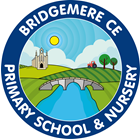 Curriculum Map ComputingCurriculum Map ComputingCurriculum Map ComputingCurriculum Map ComputingCurriculum Map Autumn Term Spring term Summer Term Summer Term EYFSNursery ReceptionYear A:CodingUsing technologyYear B:Using Software Online SafetyYear A:Online SafetyUsing technology responsibly Year B:Using the internet safelyUsing Equipment Year A:Technology out of schoolUsing the internet safelyYear B:Using Equipment Taking Photos and VideosYear A:Technology out of schoolUsing the internet safelyYear B:Using Equipment Taking Photos and VideosClass 2Year 1 & 2Year A:Online SafetyEffective searchingLego BuildersYear B:Online SafetyMaze Explorer Questioning Year A:Technology outside schoolGrouping & SortingCreating PicturesYear B:Online Safety Animated Story BooksMaking MusicYear A:Spreadsheets CodingYear B: SpreadsheetsPictogramPresenting IdeasYear A:Spreadsheets CodingYear B: SpreadsheetsPictogramPresenting IdeasClass 3Year 3 & 4Year A:Online SafetyCodingSpreadsheetsYear B:CodingOnline SafetySpreadsheetsYear A:Touch TypingEmailBranching DatabaseYear B:Writing for different audiencesLogoAnimation Year A:SimulationsGraphingPresenting (Google slides)Year B:Effective SearchHardware InvestigationYear A:SimulationsGraphingPresenting (Google slides)Year B:Effective SearchHardware InvestigationClass 4Year 5 & 6Year A:CodingOnline SafetySpreadsheetsYear B:CodingOnline SafetySpreadsheetsYear A:DatabasesGame CreatorYear B:BloggingText Adventures Understanding BinaryYear A:3D Modelling Concept MapsWord processing (google docs)Year B:Network QuizzingSpreadsheets (google sheets)Year A:3D Modelling Concept MapsWord processing (google docs)Year B:Network QuizzingSpreadsheets (google sheets)